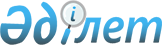 О категории товаров, которые могут быть заявлены к выпуску до подачи декларации на товарыРешение Совета Евразийской экономической комиссии от 19 мая 2022 года № 87.
      В соответствии с подпунктом 3 пункта 1 статьи 120 Таможенного кодекса Евразийского экономического союза и пунктом 12923 приложения № 1 к Регламенту работы Евразийской экономической комиссии, утвержденному Решением Высшего Евразийского экономического совета от 23 декабря 2014 г. № 98, Совет Евразийской экономической комиссии решил:
      1. Установить, что в целях реализации пункта 1.4 перечня мер по повышению устойчивости экономик государств – членов Евразийского экономического союза, включая обеспечение макроэкономической стабильности, утвержденного распоряжением Совета Евразийской экономической комиссии от 17 марта 2022 г. № 12, к выпуску до подачи декларации на товары в соответствии с таможенной процедурой выпуска для внутреннего потребления могут быть заявлены товары, включенные в перечни согласно приложениям № 2, 4 – 9 к Решению Совета Евразийской экономической комиссии от 17 марта 2022 г. № 37 и ввезенные на таможенную территорию Евразийского экономического союза лицами, указанными в соответствующих подтверждениях целевого назначения ввозимых товаров, предусмотренных подпунктами 7.1.40, 7.1.42 – 7.1.47 пункта 7 Решения Комиссии Таможенного союза от 27 ноября 2009 г. № 130.
      2. Настоящее Решение вступает в силу по истечении 10 календарных дней с даты его официального опубликования.
					© 2012. РГП на ПХВ «Институт законодательства и правовой информации Республики Казахстан» Министерства юстиции Республики Казахстан
				
      Члены Совета Евразийской экономической комиссии:
